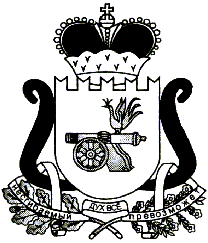 АДМИНИСТРАЦИЯ МУНИЦИПАЛЬНОГО ОБРАЗОВАНИЯ«ЕЛЬНИНСКИЙ РАЙОН» СМОЛЕНСКОЙ ОБЛАСТИП О С Т А Н О В Л Е Н И Еот  05.02.2015 № 55г. ЕльняО продлении срока реализации муниципальной программы «Развитие Сектора предупреждения и ликвидации чрезвычайных ситуаций Администрации муниципального образования «Ельнинский район» Смоленской области на 2014-2016 годы»В соответствии с Бюджетным кодексом Российской Федерации, в целях реализации требований Федерального закона от 21.12.1994 № 68-ФЗ «О защите населения и территорий от чрезвычайных ситуаций природного и техногенного характера», постановлением Администрации муниципального образования «Ельнинский район» Смоленской области от 21.10.2013 № 615 «Об утверждении порядка разработки и реализации муниципальных программ Ельнинского района Смоленской области» (в редакции постановления Администрации муниципального образования «Ельнинский район» Смоленской области от 31.10.2014 № 729), Администрация  муниципального образования «Ельнинский район» Смоленской областип о с т а н о в л я е т:Продлить срок реализации муниципальной программы «Развитие Сектора предупреждения и ликвидации чрезвычайных ситуаций Администрации муниципального образования «Ельнинский район» Смоленской области 
на 2014-2016 годы», утвержденную постановлением Администрации муниципального образования «Ельнинский район» Смоленской области 
от 18.12.2013 № 785 (в редакции Постановлений Администрации муниципального образования «Ельнинский район» Смоленской области от 16.09.2014 № 629) 
до 2020года. Утвердить прилагаемую муниципальную программу «Развитие Сектора предупреждения и ликвидации чрезвычайных ситуаций Администрации муниципального образования «Ельнинский район» Смоленской области 
на 2014-2020 годы» в новой редакции.Контроль за исполнением настоящего постановления возложить на заместителя Главы Администрации муниципального образования «Ельнинский район» Смоленской области В.П. Гринкеева.Глава Администрации муниципальногообразования «Ельнинский район»						          Смоленской области 				                    		   Н.Д. МищенковОтп.1 экз. – в делоРазослать: от.эконом., фин.упр., сектор ГО и ЧСИсп. А.А. Макаренковател. 4-22-6503.02.2015 г.Разработчик:А.А. Макаренковател. 4-22-6503.02.2015 г.Визы:Е. А. Жукова               ______________«___»______ 2015 г.В. П. Гринкеев             ______________«___»______ 2015 г.О. И. Новикова          ______________«___»______ 2015 г.С.В. Кизунова            ______________«___»______ 2015 г.Т.В. Орещенкова        ______________«___»______ 2015 г.